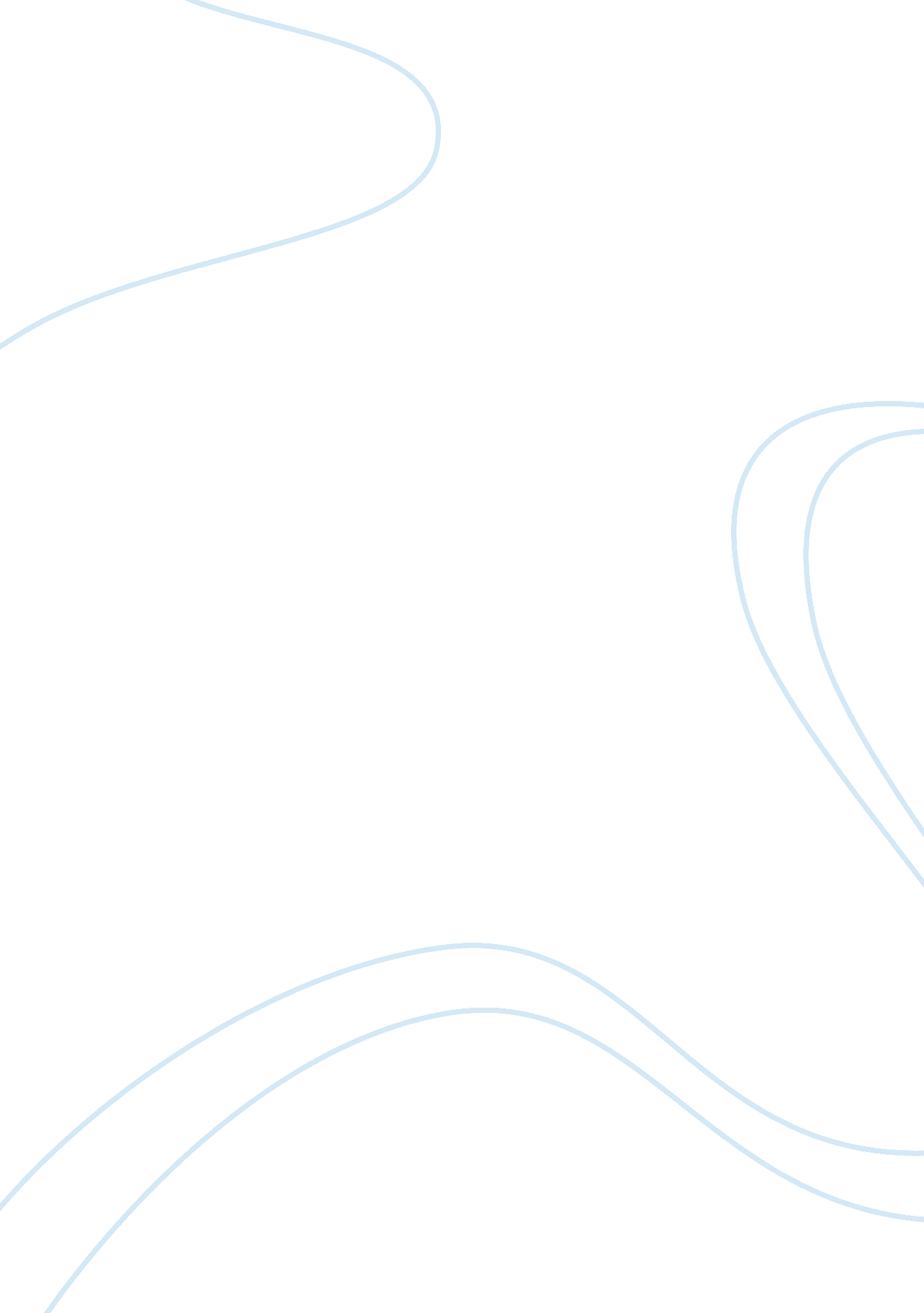 Supply chain and supply chain managementBusiness, Management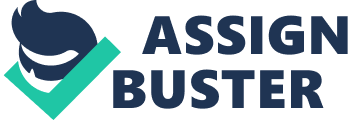 Supply chain management refers to the logistics involved in managing the processes involved in availing goods from the producer to the end-user. It involves efficient management of resources such as time, labor and finance to ensure that goods reach the end-user (Hugos 4). 
Supply chain management is important for top management as it allows an organization to distribute resources in the best way possible to ensure an organization achieves its goals. It helps an organization to structure policies that will ensure that the supply chain endeavors are achieved. Supply chain management involves designing, planning, execution, and monitoring supply chain activities to create value on goods that reach the consumers. 
Supply chain integration is difficult in the global supply chain because of various challenges, which range from cultural, technological, political cultural and logistic differences. The global supply chain is hindered by these differences because it will affect how good reach the consumers since different countries will have different rules that govern the supply chain. This means that a customer request may not be fulfilled due to the differences hence making global supply chain management difficult. 